Class 4 Spring – Odd YearClass 4 Spring – Odd YearClass 4 Spring – Odd YearClass 4 Spring – Odd YearSubjectLearning HookContextPrior LearningHistoryInvestigate and interpret the past Build an overview of world history Understand chronology Communicate historically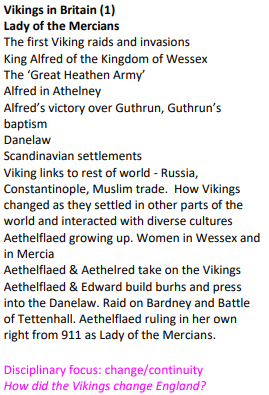 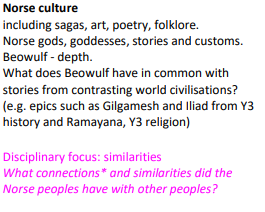 Understanding of chronology – Ancient Egypt, The Victorians, WW2, The Romans, The Vikings, The Stone ageScienceInvestigate MaterialsInvestigate Light and SeeingWork scientificallyThe Earth and Beyond Light Up Your WorldCan you see me (Y3/4) Senses (KS1) GeographyInvestigate patterns Communicate geographicallyInvestigate places 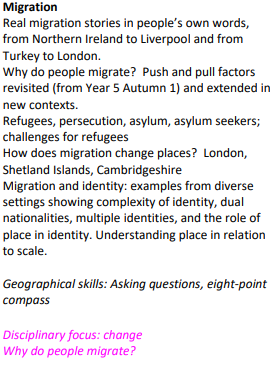 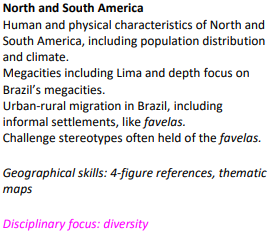 Settlements (Stone Age, Romans and Anglo-Saxons)Local area studyMap SkillsThe Americas (Y5/6)Around the World (Y3/4)Design and TechnologyMaster practical skills Design, make, evaluate and improve Take inspiration from design throughout history Stuffed ToysOutline a portrait drawing with words, varying the size, shape and placement of words to create interest.Try a variety of materials and compositions for the backgrounds of their drawings.Communicate to their partner what kind of photo portrait they want.Show that they are making decisions about the position of a drawing on their background, trying multiple ideas.Create a successful print.Use some Art vocabulary to talk about and compare portraits.Identify key facts using a website as a reference.Explain their opinion of an artwork.Experiment with materials and techniques when adapting their photo portraits.Create a self-portrait that aims to represent something about them.Show they have considered the effect created by their choice of materials and composition in their final piece.Master practical skills (Y1,2,3,4, 5)Design, make, evaluate and improve (Y1,2,3,4, 5)Take inspiration from design throughout history (Y1,2,3,4, 5)Art and DesignDevelop ideas Master techniques Take inspiration from the greatsPortraitsOutline a portrait drawing with words, varying the size, shape and placement of words to create interest.Try a variety of materials and compositions for the backgrounds of their drawings.Communicate to their partner what kind of photo portrait they want.Show that they are making decisions about the position of a drawing on their background, trying multiple ideas.Create a successful print.Use some Art vocabulary to talk about and compare portraits.Identify key facts using a website as a reference.Explain their opinion of an artwork.Experiment with materials and techniques when adapting their photo portraits.Create a self-portrait that aims to represent something about them.Show they have considered the effect created by their choice of materials and composition in their final piece.Describe the work of notable artists,artisans and designers (EYFS, Y1, Y2, Y3, Y4, Y5)Religious EducationUnderstand beliefs and teachingsUnderstand practices and lifestylesUnderstand how beliefs are conveyedReflectUnderstand valuesAwaiting Opening World ResourcesUnderstand beliefs and teachings (Y1,2,3,4, 5)Understand practices and lifestyles (Y1,2,3,4, 5)Understand how beliefs are conveyed (Y1,2,3,4, 5)Reflect (Y1,2,3,4, 5)Understand values(Y1,2,3,4, 5) Languages Read fluentlyWrite imaginativelySpeak confidentlyClothes (I) Spanish phonemes/  alphabet GA GE GI GO GU QU Z,Repeat and recognise the vocabulary for a variety of clothes in Spanish.  Use the appropriate genders and articles for these clothes.  Use the verb LLEVAR in Spanish with increasing confidence.  Say what they wear in different weather/situations. Describe clothes in terms of their colour and apply adjectival agreement.  Use the possessives with increased accuracy.Planets (P)Spanish phonemes:  alphabet CH, J, Ñ, LL, RR CA, CE, CI, CO, CU, B V CC GA GE GI GO GU QU Z,B, V, CCName and spell accurately some/all the planets in Spanish on a solar map. Say and write extended sentences for at least one planet. • Understand better the rules of adjectival agreement in Spanish and apply these rules to my work improving grammatical accuracy.Spanish Phonics (Y3/4/5)Presenting myself (Y3/4/5)Physical EducationDevelop practical skills in order to participate, compete and lead a healthy lifestyleCricket Tag rugby Gymnastics/DanceGymnastics (Y3/4)Net and Wall (Y3/4)Invasion Games (Y3/4)ComputingCodeCollectCommunicateConnectData handling: Mars rover (1)  Identify some of the types of data that the Mars Rover could collect (for example, photos).Explain how the Mars Rover transmits the data back to Earth and the challenges involved in this.Read any number in binary, up to eight bits.Identify input, processing and output on the Mars Rovers.Read binary numbers and grasp the concept of binary addition.Relate binary signals (Boolean) to a simple character-based language, ASCII.Programming: Music Iterate ideas, testing and changing throughout the lesson. Explain what the basic commands do.Explain how their program links to the theme. Include a loop in their work. Correct their own simple mistakes.Explain their scene in the story. Link musical concepts to their scene. Include a repeat and explain its function to enhance music.Code a piece of music that combines a variety of structures. Use loops in their programming.Recognise that programming music is a way to apply their skillsCode (Y1,2,3,4, 5)Collect (Y1,2,3,4, 5)Communicate (Y1,2,3,4, 5)Connect (Y1,2,3,4, 5)MathsUse measuresUse algebraUse fractionsDecimalsPercentagesAlgebraPerimeterRatio and ProportionKnow and Use Numbers (Y3/4/5)Add and subtract (Y3/4/5)Multiply and divide (Y3/4/5)Use fractions (Y3/4/5)EnglishUnderstand textsTranscribeComposeAnalysePresentNon-fiction - Journal - Mars Transmission Fiction: Narrative - The Explorer Fiction: Narrative – One Small StepUnderstand texts (Y1,2,3,4)Transcribe (Y1,2,3,4)Compose (Y1,2,3,4)Analyse (Y1,2,3,4)Present (Y1,2,3,4)PSHEChanging BodiesMental wellbeingAiming HighIn this unit of work, children will focus on achievements, aspirations and opportunities. They will start by discussing achievements they have accomplished so far and the type of attitude that helps us succeed. They will also learn about their own personal preferred learning styles, to understand how they learn best. Children will look at challenges people face and barriers to success, then think about strategies we can use to overcome such obstacles. They will identify opportunities that are available to them now and those which may be available to them in the future. Stereotypes in the world of work will be addressed, as children are encouraged to consider jobs they would like to do and the skills needed to do those jobs. The children will also have the opportunity to reflect on their personal goals and the steps they can take to achieve these in the future.It's My BodyIn this unit of work, children will learn about how to take care of their bodies. This will involve learning about consent and autonomy, learning about body image and stereotypes and learning about substances which are harmful to our bodies. Children will also learn about the importance of sleep, exercise and hygiene. Lessons will explore the things that influence the way people think about their bodies, where different pressures can come from and how these pressures can be resisted. Throughout the unit, children will be encouraged to consider the choices they have, healthy habits that can benefit us all and how to seek support should they need to.Changing bodies (Y1,2,3,4,5)Mental wellbeing (Y1,2,3,4,5)MusicPerform Compose Transcribe Describe musicSouth America (Instrumental lessons) Learning about the history and features of Latin America music, performing a salsa style song and playing from staff notation; performing a mini carnival using a range of performance techniques including song, dance, tuned and untuned musical instruments.North America (Instrumental lessons)Exploring minimalism and the music of composers like Philip Glass and Steve Reich, children learn to identify music features such as interlocking patterns and layered textures. They learn to sing and play the piece ‘Interlocking patterns’ as they apply their skills reading staff notation and playing tuned percussion.Geography links (see above)Perform (Y1,2,3,4,5)Compose (Y1,2,3,4,5)Transcribe (Y1,2,3,4,5)Describe music (Y1,2,3,4,5)